Лабораторная работа № 5Строение кукушкина льна и  сфагнумаЦель: изучить строение мха кукушкин лён и  мха сфагнум, найти признаки сходства и отличий в организации мхов.Ход работы:1. Рассмотрите внешнее строение зеленого мха кукушкин лен. Перепишите текст, вставляя и подчеркивая пропущенные слова.   На верхушке женских растений до оплодотворения находятся - ______________; мужских - ___________ , после оплодотворения  из зиготы, которая находится на (женском или мужском растении) вырастает _________(гаметофит или спорофит). Гаметофит у мха кукушкин лен представлен _________, спорофит -_______, таким образом в цикле развития моховидных преобладает поколение __________.2. Рассмотрите мох сфагнум. Найдите стебель, листья-чешуйки и коробочку (смотреть на верхушке стебля). Обратите внимание на стебель. Он обильно ветвиться, образуя веточки трёх типов: одни отходят в стороны горизонтально – торчащие; другие свисают – свисающие, третьи – образуют подобие головки – верхушечные.На концах верхних ветвей образуются маленькие коробочки. В них образуются спорыА) Зарисуйте и подпишите все части мха сфагнум.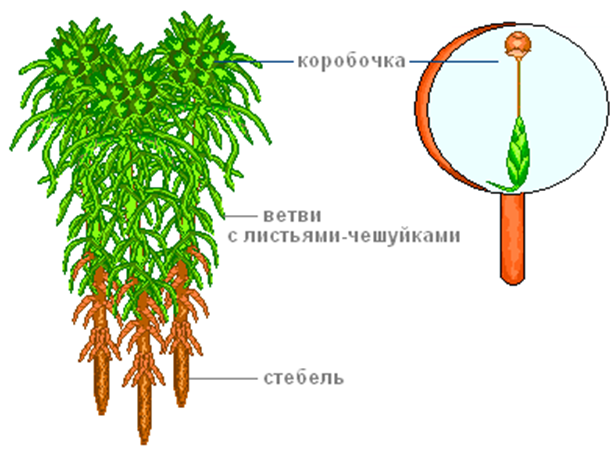 Рис.1. Мох сфагнумБ) Обратите внимание у мха сфагнума  нет ризоидов.Ответьте на вопрос: Как сфагнум добывает воду и минеральные вещества?В) Рассматривая  лист мха сфагнума под микроскопом видно, что он состоит из одного слоя двух видов клеток: узких живых зеленых клеток между которыми  находятся широкие бесцветные водоносные клетки с порами. Зарисуйте и подпишите клетки мха сфагнума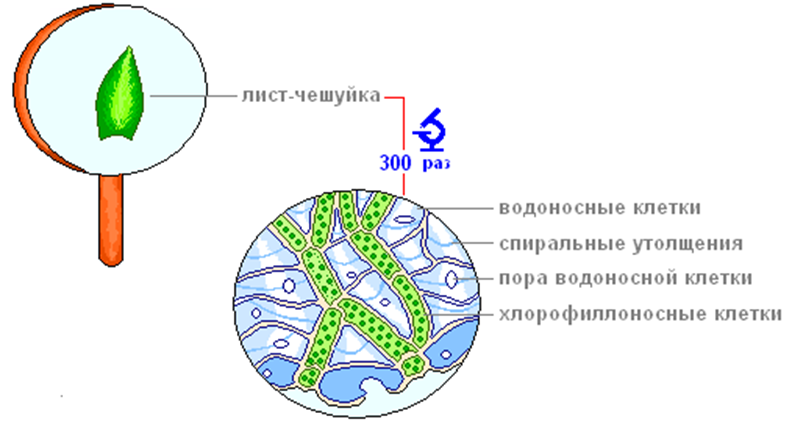 Рис. 2. Строение листа мха сфагнума3. Сравните мох кукушкин лен со мхом сфагнумом и заполните таблицу:4. Ответьте на вопросы:А) При разработке залежей торфа иногда находят мумифицированные трупы животных. Чем можете объяснить такие находки?Б) Как могли использовать сфагнум белорусские  партизаны?5. Вывод:  Почему мхи относятся к высшим споровым растениям?6. Заполните схему, вставив, пропущенные слова: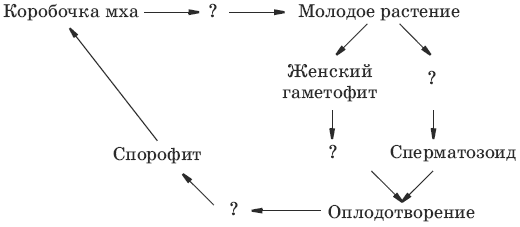 Признаки для сравненияКукушкин ленСфагнумНаличие ризоидовСтебли (ветвистый, не ветвистый)Листья (особенности строения)Наличие водоносных  клетокКоробочка (форма)Расположение мужских и женских органовНаличие ризоидовОкраска растенияГде растетОбразуют ли торф?